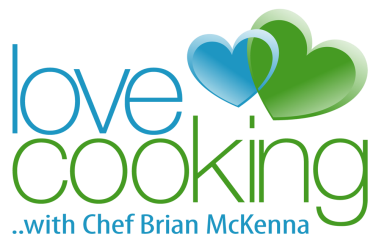 RecipesSmokey Island SaladAioli 3 tbsp brown bread crumbs 1 tbsp wine vinegar3 cloves garlic1/2 tsp salt3 egg yolks (pasteurized yolk will work)300ml olive oilSmash bread, vinegar, garlic, salt and yolks in Mexican stone (mortar) or blend in food processer.Slowly add oil until thick.100 gm sashimi grade tuna, large dice100 gm fresh cooked shrimpA good pinch of course sea salt (or kosher)1 tbsp red onion small diceAioli (use as much as needed to hold everything together)1/4 cup crisp salad leavesWok smoke the tuna, hot smoke until cooked, no need to smoke shrimp there will be enough smoke resin from tuna.Chill tuna. Mix everything except the salad together. Don’t over stir just gently fold everything together until incorporated. Place salad on a plate and top with tuna salad. Serve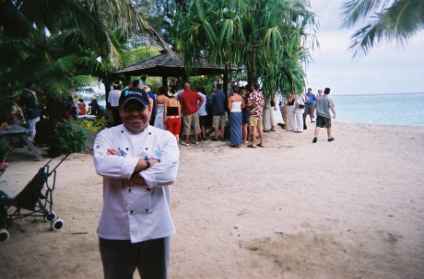 RecipesBraised Hawaiian Pork ShoulderRub (best rubbed night before)1 tablespoon brown sugar1 teaspoon ground cumin1 teaspoon ground coriander1 teaspoon freshly cracked black pepper1 teaspoon kosher salt1 ½ kg pork shoulder or pork butt cut into 200 gm pieces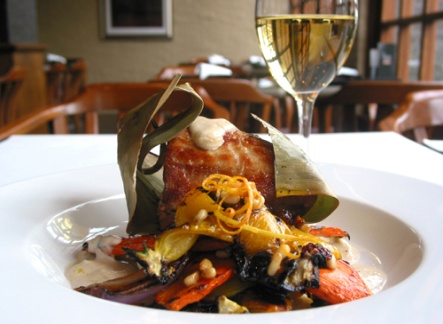 Banana leafTwine to tie1 tablespoon olive oil1 onion, chopped1 carrots, chopped4 stalks celery, chopped1 (3-inch) piece ginger, sliced4 cloves garlic, minced1 cup fresh pineapple chopped2 cups coconut cream or milkInstructionsPreheat the oven to 180 degrees C.In a small bowl, combine the brown sugar, cumin, coriander and black pepper. Rub pork with the spice mixture.  Rest covered in chiller overnight.In a large Dutch oven over medium high heat add olive oil and pork. Brown on all sides and remove.Let cool and wrap in banana leaf. (Flash leaf over open flame to sterilize and soften)Add a little more olive oil and add the onions and cook 6-8 minutes or until lightly browned. Add carrots, celery, ginger, garlic and sauté for 3 minutes. Add pineapple and coconut milk and return the pork to the pot and bring to a boil. Cover put the pot into the oven to braise until the pork is fork tender, about for 2 hours.Gently lift pork from braising liquid. Taste and season and strain liquid.Serve by opening banana leaf at top and pour in braising liquid.RecipesCoconut Rice2 cups jasmine rice, well rinsed 1 cups cold water 2 can coconut cream 400 ml3cm piece ginger, gratedS&PMethodPlace all ingredients in a large saucepan over high heat. Bring to the boil, stirring occasionally. Reduce heat to low. Simmer, covered, for 10 minutes. Remove from heat. Stand, covered, for 10 minutes. Discard ginger. Serve.Island Panna Cotta1 Tahitian vanilla pod650 ml cream50 gm castor sugar2 tbsp Pacific bean coffee or espresso6 gelatine leaves (=14 gram gelatine powder)200 gm melting chocolateMethodSplit vanilla pod and place in a pot with the cream, sugar and coffeeBring to a boil and add softened gelatine, remove from heat, strain thru fine sieve.Cool over ice until it starts to set.Pour into moulds and set in chiller.Gently melt chocolate, pour onto a plastic wrap lined baking sheet, chill until hard.Break abstract pieces for garnish. Serve with panna cotta.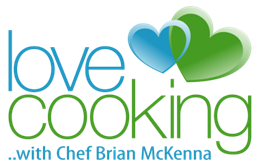 Oven Temp TableGas mark	Fahrenheit	Celsius	Verbaln/a	150°	66°	Dryingn/a	158°	70°	Dryingn/a	175°	79°	Dryingn/a	176°	80°	Dryingn/a	194°	90°	Drying1/4	200°	93°	Very Slow/Very Low1/4	212°	100°	Very Slow/Very Low1/4	225°	107°	Very Slow/Very Low1/4	230°	110°	Very Slow/Very Low1/2	248°	120°	Very Slow/Very Low1/2	250°	121°	Very Slow/Very Low1/2	266°	130°	Very Slow/Very Low1	275°	135°	Slow/Low1	284°	140°	Slow/Low2	300°	149°	Slow/Low2	302°	150°	Slow/Low3	320°	160°	Moderately Slow/Warm3	325°	163°	Moderately Slow/Warm3	338°	170°	Moderately Slow/Warm4	350°	177°	Moderate/Medium4	356°	180°	Moderate/Medium5	374°	190°	Moderate/Moderately Hot5	375°	191°	Moderate/Moderately Hot6	392°	200°	Moderately Hot6	400°	204°	Moderately Hot7	425°	218°	Hot7	428°	220°	Hot8	446°	230°	Hot/Very Hot8	450°	232°	Hot/Very Hot9	464°	240°	Very Hot9	475°	246°	Very Hot9	482°	250°	Very Hot10	500°	260°	Extremely Hotn/a	518°	270°	Extremely Hotn/a	525°	274°	Extremely Hot